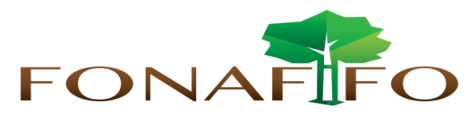 Fondo Nacional de Financiamiento  ForestalJunta DirectivaSesión Ordinaria N°07-2022, miércoles 14 de septiembre de 2022 a la 01:00 p.m., Modalidad virtualAGENDALectura y aprobación Agenda N°07-2022Lectura y aprobación Acta N°06-2022Plan Presupuesto 2023 FideicomisoEstados Financieros Modificación N°03 FideicomisoInforme sobre los ajustes al Manual de los Contratos de Reducción de Emisiones (CREF)Seguimiento de acuerdos de Junta DirectivaCriterio proyecto de Ley “Ley Reguladora de Servicios Ecosistémicos”, Expediente N.º 23.000Nuevo convenio con Proquinal CR venta de UCCsLectura de correspondencia Correspondencia recibida:  Invitación presentación internacional sobre el Registro de Especies de Árboles aplicadas en el Proyecto Universal Trazado Biodiverso, utilizando la herramienta gratuita de Google Earth en tres dimensiones, 3D.Nota de la Ing. Xinia Brenes Arce, Presidenta de UCIFOR sobre CREFPuntos variosInforme visita a Camuro sobre proyectos de bambú